Ո Ր Ո Շ ՈՒ Մ
29 սեպտեմբերի 2023 թվականի N 085-ԱՀԱՅԱՍՏԱՆԻ ՀԱՆՐԱՊԵՏՈՒԹՅԱՆ ԱՐՄԱՎԻՐԻ ՄԱՐԶԻ ԱՐՄԱՎԻՐ ՀԱՄԱՅՆՔԻ ԱՎԱԳԱՆՈՒ 2022ԹՎԱԿԱՆԻ ԴԵԿՏԵՄԲԵՐԻ 26-Ի ԹԻՎ 217-Ն ՈՐՈՇՄԱՆ ՄԵՋ ՓՈՓՈԽՈՒԹՅՈՒՆՆԵՐ ԿԱՏԱՐԵԼՈՒ ՄԱՍԻՆ   Ղեկավարվելով «Տեղական ինքնակառավարման մասին» Հայաստանի Հանրապետության օրենքի 18-րդ հոդվածի 1-ինմասի 5-րդ կետով, «Նորմատիվ իրավական ակտերի մասին» Հայաստանի Հանրապետության  օրենքի  33-րդ և  34-րդ հոդվածներով, «Հայաստանի Հանրապետության բյուջետային  համակարգի  մասին»  օրենքի 13-րդ հոդվածի  5-րդ  մասով, 33-րդ հոդվածի 4-րդ մասով, 29-րդ   հոդվածով՝ԱՐՄԱՎԻՐ  ՀԱՄԱՅՆՔԻ ԱՎԱԳԱՆԻՆ ՈՐՈՇՈՒՄ Է.1․Հայաստանի Հանրապետության Արմավիրի մարզի Արմավիր համայնքի ավագանու 2022 թվականի դեկտեմբերի 26-ի «Հայաստանի Հանրապետության Արմավիրի մարզի Արմավիր համայնքի 2023 թվականի բյուջեն հաստատելու մասին» թիվ 217-Ն    որոշման մեջ կատարել հետևյալ փոփոխությունները. 1) Բյուջեի եկամտային մասում` Տող 1392՝ «Վարչական բյուջեի պահուստային ֆոնդից ֆոնդային բյուջե կատարվող հատկացումներից մուտքեր» եկամտատեսակն ավելացնել  26000.0 հազար դրամով՝ սահմանելով 365706,5 հազար դրամ.2) Բյուջեի ծախսային մասում`ա.01 բաժին 1 խումբ 1 դաս` «Օրենսդիր և գործադիր մարմիններ, պետական կառավարում» ծրագրի ծախսերի «Աշխատողների աշխատավարձեր և հավելավճարներ» 4111 հոդվածը պակասեցնել 17000,0 հազար դրամով, «Վարչական սարքավորումներ» 5122 հոդվածն ավելացնել 500,0 հազար դրամով,բ. 01 բաժին 6 խումբ 1 դաս`«Ընդհանուր բնույթի հանրային ծառայություններ (այլ դասերին չպատկանող)» ծրագրի ծախսերի «-Այլ կապիտալ դրամաշնորհներ»  4657 հոդվածն ավելացնել 3000,0 հազար դրամով,«Շենքերի և շինությունների կապիտալ վերանորոգում» 5113 հոդվածն ավելացնել 2200,0 հազար դրամով, գ. 04 բաժին 2 խումբ 4 դաս` «Ոռոգում» ծրագրի ծախսերի, «Սուբսիդիաներ ոչ-ֆինանսական պետական (hամայնքային) կազմակերպություններին» 4511հոդվածն ավելացնել 8000,0 հազար դրամով`  հիմք ընդունելով  «Հայաստանի Հանրապետության Արմավիրի մարզի Արմավիր համայնքի Ջրամատակարար» ՀՈԱԿ-ի   տնօրեն Դ.Ավետիսյանի զեկուցագիրը,դ. 04 բաժին 5 խումբ 1 դաս` «ճանապարհային տրանսպորտ» ծրագրի ծախսերի,«Շենքերի և շինությունների կապիտալ վերանորոգում» 5113 հոդվածն ավելացնել 24944,2  հազար դրամով, ե.04 բաժին 9 խումբ 1 դաս`«Տնտեսական հարաբերություններ (այլ դասերին չպատկանող)» ծրագրի «Հողի օտարումից մուտքեր» 8411 հոդվածն  ավելացնել       -22 821,3 հազար դրամով, զ.05 բաժին 1 խումբ 1 դաս` «Աղբահանում» ծրագրի ծախսերի «Աշխատողներիաշխատավարձերևհավելավճարներ» 4111 հոդվածը պակասեցնել 3000,0 հազար դրամով,«Պարգևատրումներ, դրամական խրախուսումներ և հատուկ վճարներ» 4112 հոդվածը պակասեցնել 3000,0 հազար դրամով, «Ընդհանուր բնույթի այլ ծառայություններ» 4239 հոդվածը պակասեցնել 17400,0 հազար դրամով,դ.06 բաժին 3 խումբ 1 դաս` «Ջրամատակարարում» ծրագրի ծախսերի,«Շենքերի և շինությունների կապիտալ վերանորոգում» 5113 հոդվածն ավելացնել 10000,0 հազար դրամով, է.08 բաժին 2 խումբ 4 դաս` «Այլ մշակութային կազմակերպություններ» ծրագրի ծախսերի, «Սուբսիդիաներ ոչ-ֆինանսական պետական (hամայնքային) կազմակերպություններին » 4511  հոդվածն ավելացնել 1400,0 հազար դրամով,ը.09 բաժին 1 խումբ 1 դաս` «Նախադպրոցական և տարրական ընդհանուր կրթություն» ծրագրի ծախսերի, «Կենցաղային և հանրային սննդի նյութեր» 4267 հոդվածն ավելացնել 461,6 հազար դրամով, «Հատուկ նպատակային այլ նյութեր» 4269 հոդվածն ավելացնել  2199,7 հազար դրամով, «Վարչական սարքավորումներ» 5122 հոդվածն  ավելացնել 9086,4 հազար դրամով, «Այլ մեքենաներ և սարքավորումներ» 5129 հոդվածն ավելացնել 2090,7 հազար դրամով,թ.11բաժին 1խումբ 2 դաս՝ «ՀՀ համայնքների պահուստային ֆոնդ» ծրագրի ծախսերի «Պահուստային   միջոցներ»   4891 հոդվածը ավելացնել 25338,7  հազար  դրամով:2. Փոփոխությունները կատարել համաձայն 1,2,3,4 հավելվածների:3.Սույն որոշումն ուժի մեջ է մտնում պաշտոնական հրապարակմանն հաջորդող օրվանից:ՀԱՄԱՅՆՔԻ ՂԵԿԱՎԱՐ՝                                     ԴԱՎԻԹ ԽՈՒԴԱԹՅԱՆ2023թ. սեպտեմբերի  29
ք. Արմավիր
ՀԱՅԱՍՏԱՆԻ ՀԱՆՐԱՊԵՏՈՒԹՅԱՆ ԱՐՄԱՎԻՐ ՄԱՐԶԻ ԱՐՄԱՎԻՐ ՀԱՄԱՅՆՔԻ ԱՎԱԳԱՆԻ
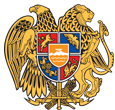 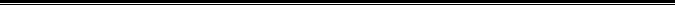 Հայաստանի Հանրապետության Արմավիրի մարզի Արմավիր համայնք 
ՀՀ, Արմավիրի մարզ, ք.Արմավիր, (0237) 2-36-54, armavirmunicipality@gmail.comԿողմ -23 ԱԲԳԱՐՅԱՆ ՀԱՅԿԱՐՈՅԱՆ ԱՐՏԱԿԲԱՐՍԵՂՅԱՆ ՀԱՅԿԳՐԻԳՈՐՅԱՆ ԹԱՄԱՐԱԳՐԻԳՈՐՅԱՆ ԼՈՒՍԻՆԵԴՈԼԻՆՅԱՆ ՀԱՅԿԻՍԿԱՆԴԱՐՅԱՆ ՆԱՐԻՆԵԽՈՒԴԱԹՅԱՆ ԴԱՎԻԹԿԱՐԱՊԵՏՅԱՆ ԱՐՇԱԿԿԱՐԱՊԵՏՅԱՆ ԿԱՐԵՆՀԱԿՈԲՅԱՆ ԱՐՄԵՆՀԱՐՈՒԹՅՈՒՆՅԱՆ ԽԱՉԻԿՂԱԶԱՐՅԱՆ ԱՐՄԻՆԵՄԱՏԻՆՅԱՆ ՍՈՒՍԱՆՆԱՄԱՐԳԱՐՅԱՆ ՀԱՐՈՒԹՅՈՒՆՄԱՐԳԱՐՅԱՆ ՌՈՄԱՆՄԵԼԵՔՅԱՆ ՀԱՅԿՄԿՐՏՉՅԱՆ ՀԵՐԻՔՆԱԶՄՆԱՑԱԿԱՆՅԱՆ ԱՍՏՂԻԿՆԱԶԱՐՅԱՆ ՍՏԵՓԱՆՇԱՀԻՆՅԱՆ ՄԱՄԻԿՈՆՇԻՐՎԱՆՅԱՆ ԱՐՄԵՆՍԱՐԳՍՅԱՆ ՎԱՐՇԱՄԴեմ -0 Ձեռնպահ -0 